РЕШЕНИЕВ соответствии со статьей 54 Устава Петропавловск-Камчатского городского округа, статьей 6 Решения Городской Думы Петропавловск-Камчатского городского округа от 02.03.2016 № 397-нд «О Контрольно-счетной палате Петропавловск-Камчатского городского округа» Городская Дума Петропавловск-Камчатского городского округа РЕШИЛА:1. Утвердить поручение Городской Думы Петропавловск-Камчатского городского округа Контрольно-счетной палате Петропавловск-Камчатского городского округа на 2017 год согласно приложению к настоящему решению.2. Направить настоящее решение председателю Контрольно-счетной палаты Петропавловск-Камчатского городского округа Лысковичу В.В. для включения 
в план работы Контрольно-счетной палаты Петропавловск-Камчатского городского округа.3. Контроль за исполнением настоящего решения возложить на председателя Городской Думы Петропавловск-Камчатского городского округа.Приложениек решению Городской ДумыПетропавловск-Камчатскогогородского округаот 16.05.2018 № 189-рПоручение Городской Думы Петропавловск-Камчатского городского округа Контрольно-счетной палате Петропавловск-Камчатского городского округа на 2018 годПроверка результативности (эффективности и экономности) использования 
в 2016 году бюджетных средств в рамках муниципальной программы «Обеспечение доступным и комфортным жильем жителей Петропавловск-Камчатского городского округа на 2014-2017 годы», утвержденной постановлением администрации Петропавловск-Камчатского городского округа от 05.11.2013 № 3195 (выборочно).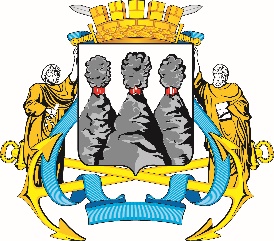 ГОРОДСКАЯ ДУМАПЕТРОПАВЛОВСК-КАМЧАТСКОГО ГОРОДСКОГО ОКРУГАот 16.05.2018 № 189-р9-я сессияг.Петропавловск-КамчатскийО поручении Городской Думы Петропавловск-Камчатского городского округа Контрольно-счетной палате Петропавловск-Камчатского городского округа на 2018 годПредседатель Городской Думы Петропавловск-Камчатского городского округаГ.В. Монахова